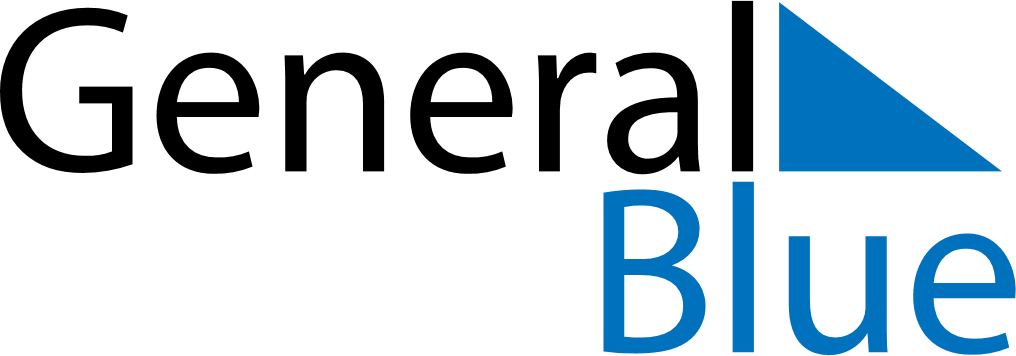 May 2024May 2024May 2024ParaguayParaguayMONTUEWEDTHUFRISATSUN12345Labour Day678910111213141516171819Independence DayIndependence Day202122232425262728293031